Spørreskjema politikereIntroduksjon spørreskjema Emnefelt: 
Næringsvennlig kommune: Vi vil bli bedre og ønsker din tilbakemelding
E-post:
Vi gjennomfører for tiden en undersøkelse om [navn] kommunes næringsvennlighet. Denne kartleggingen skal gi svar på hva som er bra og kan bli bedre med kommunens tilrettelegging for næringsutvikling og service. [navn] kommune ønsker å bruke informasjonen til å bli enda bedre og spør derfor både bedrifter, ansatte og politikere om å dele innspill og erfaringer. Det er veldig viktig for oss at alle som mottar denne undersøkelsen tar seg tid til å svare.
  Vi ber om tilbakemelding på områdene: Næringspolitikk og planverkBehandling av næringssakerDialog og samarbeid med næringslivetHelhetsvurderingDenne undersøkelsen gjennomføres av en tredjepart, rådgivingsselskapet [navn].Vi ber deg om å klikke på denne lenken for å komme til spørreskjemaet.
Undersøkelsen tar ca. 15 minutter å gjennomføre. Dersom det oppstår problemer under utfyllelse av skjemaet, eller du har spørsmål kan du kontakte rådgiver [navn] på tlf. [nummer].
På forhånd takk for at du bidrar til å gjøre oss bedre, og gir kommunen økt kunnskap og forutsetninger for å være en god samarbeidspartner for næringslivet lokalt.Med vennlig hilsen 
Kommunedirektør  
[navn] kommuneDEL 1: Bakgrunnsinformasjon 1) Hvor ofte har du kontakt med bedrifter/etablerere i din funksjon som politiker?2) Hvor viktig mener du at næringssaker er for utviklingen av kommunen? Angi ditt svar på en skala fra 1 til 6, der 1 er svært uviktig og 6 er svært viktig.3) Hvilken del av politisk ledelse representerer du? DEL 2: Næringspolitikk og planverk
4) Vurder påstandene om næringspolitikk nedenfor på en skala fra 1 til 6, der 1 er svært uenig og 6 er svært enig.5) Hvordan vurderer du planverket i kommunen? Vurder påstandene under på en skala fra 1 til 6, der 1 er svært uenig og 6 er svært enig.6) Hvordan vurderer du kommunens samarbeid regionalt/med andre kommuner innenfor næringsutvikling? Vurder påstandene under på en skala fra 1 til 6, der 1 er svært uenig og 6 er svært enig.7) Hvis kommunen bør øke sitt regionale samarbeid innenfor næringsutvikling, på hvilke områder bør kommunen samarbeide?DEL 3: Behandling av næringssaker8) Hvordan vurderer du samarbeidet mellom politikk og administrasjon i næringssaker? Vurder påstandene nedenfor på en skala fra 1 til 6, der 1 er svært uenig og 6 er svært enig.9) Hvordan vurderer du saksbehandlingen i kommuneadministrasjonen? Vurder påstandene nedenfor på en skala fra 1 til 6, der 1 er svært uenig og 6 er svært enig.10) Hva er din opplevelse av næringslivet? Vurder påstandene nedenfor på en skala fra 1 til 6, der 1 er svært uenig og 6 er svært enig.DEL 4: Dialog og samarbeid med næringsliv
11) I hvilken grad mener du at kommunen viser interesse og har forståelse for lokalt næringsliv sitt behov? Vurder påstandene nedenfor på en skala fra 1 til 6, der 1 er svært uenig og 6 er svært enig.12) Hvor god mener du at kommunen er til å samarbeide med næringslivet generelt sett? Vurder påstandene nedenfor på en skala fra 1 til 6, der 1 er svært uenig og 6 er svært enig.DEL 5: Helhetsvurdering 
13) Hvor god mener du kommunen er på hovedområdene nedenfor med tanke på tilrettelegging og service ovenfor næringslivet? Angi ditt svar på en skala fra 1 til 6, der 1 er svært dårlig og 6 er svært god.14) Totalvurdering: Hvor næringsvennlig mener du kommunen er med tanke på å legge til rette, saksbehandle og yte service overfor næringslivet? Angi ditt svar på en skala fra 1 til 6, der 1 er svært lite næringsvennlig og 6 er svært næringsvennlig.15) Gi utdypende kommentarer:16) Hva mener du er de viktigste forbedringsområdene kommunen har for å bli mer næringsvennlig ovenfor næringslivet? Foreslå 3 områder i prioritert rekkefølge.17) Hva mener du bør gjøres med dette? Hvilke tiltak? Vær så konkret som mulig.  Ukentlig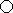   Månedlig  Sjeldnere  1   2   3    4    5   6  Posisjon  Opposisjon123456Vet ikke Politikerne prioriterer arbeid med næringssakerPolitikerne blander seg ikke inn i saksforberedelserPolitikerne fraviker sjelden de planer og reguleringer som de selv har vedtattPolitikerne er godt kjent med politiske vedtak, og forholder seg til detteNæringssaker blir sjeldent forsinket som følge av den politiske behandlingenJeg har god kjennskap til organisering av næringsarbeidet (roller/ansvar)Jeg har god kjennskap til rutiner og fullmakter innenfor næringsområdet123456Vet ikke Næringsplan/omstillingsplan er oppdatert og god Jeg kjenner nærings-/omstillingsplanen godtArealplan er oppdatert og god Jeg kjenner arealplanen godtSamfunnsdelen av kommuneplanen er oppdatert og godJeg kjenner samfunnsdelen av kommuneplanen godt123456Vet ikke Kommunen samarbeider i dag godt regionalt innen næringsutviklingKommunen bør i fremtiden øke sitt regionale samarbeid innen næringsutviklingKommunen bør i fremtiden samarbeide mer med [navn] kommune innen næringsutvikling Kommunen bør i fremtiden samarbeide mer med [navn] kommune innen næringsutvikling 123456Det er klar rolle- og ansvarsfordeling mellom politikk og administrasjonSom politikere får vi god informasjon om næringssaker og næringsutvikling Det er generelt godt samarbeid mellom politikk og administrasjon i næringssaker  123456Vet ikke Rask behandling av næringssaker er høyt prioritert i kommunenAdministrasjonen har tilstrekkelige fullmakter til å behandle næringssaker raskt nok Kommunen tilbyr de ansatte tilstrekkelig opplæring om næringslivet sine utfordringerKommunen holder høy standard på næringslivsoppgaver vs bedriftene 123456Vet ikke Næringslivet oppfatter kommunen som løsningsorientert Næringslivet har realistiske oppfatninger av hva de kan forvente fra kommunen Næringslivet kommer sjeldent med urettferdig kritikk av kommunen Næringslivet bruker politikere for å påvirke egen sak 123456Vet ikkePolitisk ledelse er opptatt av og har kunnskap om lokalt næringsliv Kommuneadministrasjonen er opptatt av og har kunnskap om lokalt næringsliv Det lokale utviklingsselskapet er opptatt av og har kunnskap om lokalt næringsliv 123456Vet ikkeKommunen samarbeider godt med næringslivet Samarbeidet mellom lokal næringsforening og kommunen er godt Omstillingsselskapet samarbeider godt med næringslivet 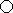 Kommunepolitikerne lytter og hjelper bedriftene i lokale sakerKommunen er flink til å involvere næringslivet i planarbeid123456Vet ikke Infrastruktur (vei, vann, kollektivtilbud, bredbånd/fiber, renovasjon)Oppdaterte og gode planerNæringsareal (tilrettelegge, utvikle og gi informasjon)Behandling av byggesakerNæringsutvikling (rådgiving, tilskudd, saksbehandling)Service og informasjon (servicetorg/nettsider/hjemmeside o.l.)Forståelse for, dialog og samarbeid med næringslivet (både politikk og administrasjon)  1   2   3    4   5   6